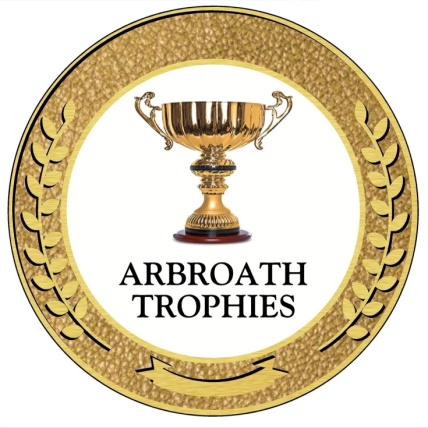 CLUB NAMECONTACT NAMECONTACT PHONE NoCONTACT EMAILDATE REQUIREDCatalogue NameItem CodeQuantityEngraving DetailsCentre Badge1Line 1Line 2Line 3Line42Line 1Line 2Line 3Line43Line 1Line 2Line 3Line44Line 1Line 2Line 3Line45Line 1Line 2Line 3Line46Line 1Line 2Line 3Line47Line 1Line 2Line 3Line48Line 1Line 2Line 3Line49Line 1Line 2Line 3Line4